      FEU –  and Sciences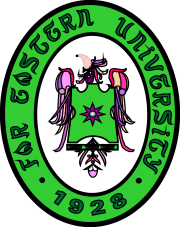 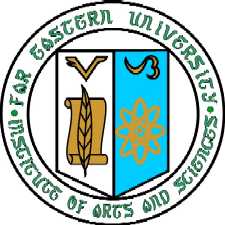 Department of CommunicationRequest for Entry of GuestsDate:      ___________________Activity: ______________________________________________________________________________Subject/ Organization: _______________________________________  Section: ___________________Date and Time of Activity: ____________________________________      Venue: __________________Purpose of Entry: ___________________________________________________________________________________________________________________________________________________________(Use additional Sheet if necessary)Note: Guests should be advised to bring valid ID and observe dress code & no smoking policy of the UniversityRequested by:    _______________________________	           _________________________________                                             Student’s Signature over Printed Name/Date          Faculty’s Signature over Printed Name/ DateEndorsed by:	______________________________          ________________________________                                               Program Head                                                            Dean/ OSA DirectorApproved by:	______________________________                                                            VPAA                                                                                                                              FEU/QSF-IAS.48 Effectivity Date: February 01, 2011Full Name of GuestsName of Student Bringing in the GuestRelationship with the StudentDate and Time (indicate duration) of Guest’s Entry